论文摘要模板（说明：仅需提交中文摘要或英文摘要）中文摘要摘要题目（小三号字；宋体，Times New Roman；加粗居中）作者1，…,通讯作者2*（小四号字，宋体，Times New Roman；居中）1单位，所在城市，邮编；2单位，所在城市，邮编；……（五号字；宋体，Times New Roman；居中)*通讯作者：cell@cscb.org.cn（通讯作者Email：五号字；宋体，Times New Roman；居右)中国细胞生物学学会肿瘤细胞生物学分会…….. （摘要正文；小四号字；宋体，Times New Roman，1.5倍行距；两端对齐，首行缩进两字）关键词：CSCB；细胞生物学……（小四号字；宋体，Times New Roman；首行缩进两字）注：多个单位、关键词、通讯作者（多个）中间以“；”隔开。英文摘要The Conference of Chinese Society for Cancer Cell Research(Times New Roman, 14 points, bold, centered)Author1, Corresponding Author2*(Times New Roman, 12 points, centered)1Department1, Institution1, City1, post code;2Department2, Institution2, City2, post code;…(Times New Roman, 10 points, Italic, centered)*Correspondence: cell@cscb.org.cn(Corresponding Author Email: Times New Roman, 10 points, right position)Chinese Society for Cancer Cell Research…(Main text of Abstract; Times New Roman, 12 points, 1.5 line spaced, justified)Key words: CSCB, cell biology…(Times New Roman, 12 points)注：1.标题：除第一个单词或专有名词首字母大写以外，其他都用小写。    2.关键词：关键词之间以“；”隔开。除专有名词外，一律小写。墙报模板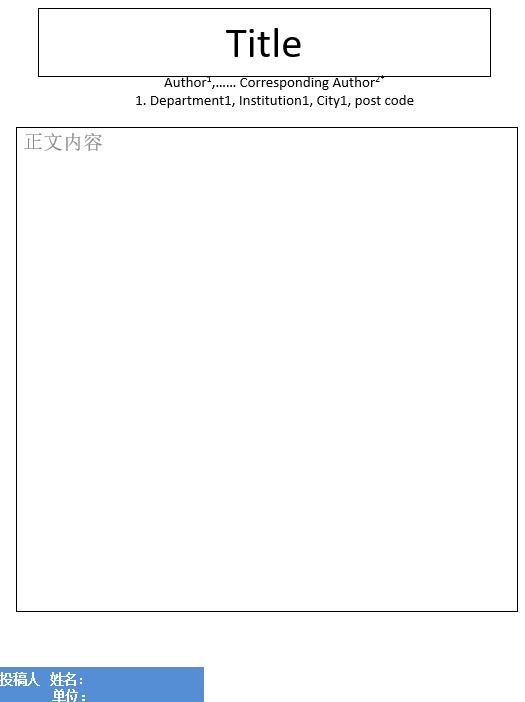 